ОБЩИНСКИ СЪВЕТ КАЙНАРДЖА, ОБЛАСТ СИЛИСТРА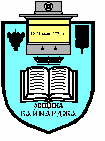 7550 с. Кайнарджа, ул. „Димитър Дончев” № 2e-mail:obs_kaynardja@abv.bg					До…………………………………………………..					Гр. /с.…………………………………………….					обл.Силистра                           ПОКАНАНа основание чл.23, ал. 4, т.1 от ЗМСМА във връзка с чл. 14, ал.1, т.1  от Правилника за организацията и дейността на Общински съвет Кайнарджа С В И К В А МОбщинските съветници на редовно заседание, което ще се проведена 29.03.2019 г./петък/  от 15.00 часав заседателната зала на община Кайнарджанаходяща се на ул.”Димитър Дончев „ № 2при следнияДНЕВЕН  РЕД:Продажба на имоти-частна общинска собственост на търг.Внася: Кмета на общинатаУчредяване на право на ползване за разполагане на пчелин.Внася: Кмета на общинатаПриемане на средносрочната бюджетна прогноза на община Кайнарджа за периода 2020-2022 година.Внася: Кмета на общинатаОдобряване на Проект за подробен устройствен план-парцеларен план (ПУП-ПП) за външно електрозахранване на ПИ № 0390022, местност „Коджа Анлък” в землището на село Стрелково, община Кайнарджа.Внася: Кмета на общинатаОдобряване на Проект подробен устройствен план-парцеларен план /ПУП-ПП/ за подземна оптична мрежа за електронни съобщения за нуждите на „Нетуоркс-България” ЕООД на територията на община Кайнарджа.Внася: Кмета на общинатаОпределяне на имоти частна общинска собственост за застраховане.Внася: Кмета на общинатаПриемане на Годишен доклад за наблюдение на ОПР 2014-2020 год.Внася: Кмета на общинатаПриемане на информация за изпълнение на краткосрочна и дългосрочна програма по Закона за енергията от възобновяеми източници / ЗЕВИ/.Внася: Кмета на общинатаТрансформиране на целева субсидия за капиталови разходи в целеви трансфер за извършване на неотложни текущи ремонти на общински пътища и улична мрежа в бюджет 2018 година.Внася: Кмета на общинатаАктуализация на плана на капиталовите разходи за м.март 2019 г.Внася: Кмета на общинатаОтчет за изпълнението на „Общинска програма за управление на отпадъците в Община Кайнарджа за 2018 год.Внася: Кмета на общинатаИзказвания и питания.На основание чл.49, ал.1, т.2 от ЗМСМА на 29.03.2019 год./петък/ от 14.00 часа в заседателната зала на общината ще заседават:1. Постоянната комисия по Бюджет, икономика, евроинтеграция, екология и нормативни актове:РУМЯНА СТЕФАНОВА ВЪРБАНОВА- ПРЕДСЕДАТЕЛЕРДИНЧ АХМЕД ЕМИННАИМ АЛИЕВ НАИМОВДАРИНКА ЙОРДАНОВА ШАРБАНОВАМИЛЕНА СТОЯНОВА ПЕРЧЕМЛИЕВАНа основание чл.49, ал.1, т.2 от ЗМСМА на 28.01.2019 год./понеделеник/ от 13.00 часа в заседателната зала на общината ще заседава Постоянната комисия по Общинска собственост, Устройство на територията, законност и обществен ред, молби и жалби:МИЛЕНА СТОЯНОВА ПЕРЧЕМЛИЕВА- ПРЕДСЕДАТЕЛКАЛИНКА ТОДОРОВА ИЛИЕВАДАРИНКА ЙОРДАНОВА ШАРБАНОВАГЕОРГИ РАДЕВ ВЕЛИКОВСУНАЙ НЕВЗАТОВ ИСМАИЛОВВ съответствие с чл.36, т.1 от ЗМСМА Ви каня да присъствате на заседанието на Общинския съвет.Председател на ОбС: Ивайло Петков